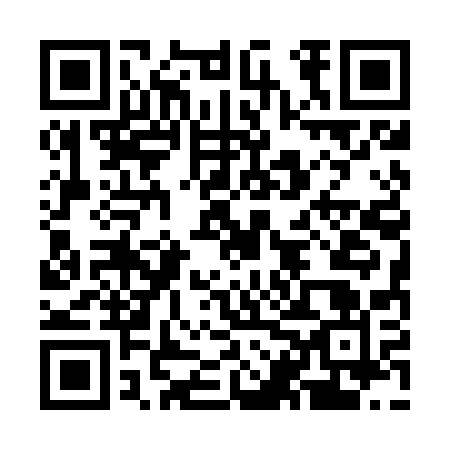 Ramadan times for Moszczonne, PolandMon 11 Mar 2024 - Wed 10 Apr 2024High Latitude Method: Angle Based RulePrayer Calculation Method: Muslim World LeagueAsar Calculation Method: HanafiPrayer times provided by https://www.salahtimes.comDateDayFajrSuhurSunriseDhuhrAsrIftarMaghribIsha11Mon4:114:116:0711:533:445:415:417:3012Tue4:094:096:0411:533:455:435:437:3213Wed4:064:066:0211:533:475:455:457:3414Thu4:034:035:5911:533:485:475:477:3615Fri4:014:015:5711:523:505:485:487:3816Sat3:583:585:5511:523:515:505:507:4017Sun3:563:565:5211:523:535:525:527:4218Mon3:533:535:5011:513:545:545:547:4419Tue3:503:505:4811:513:565:565:567:4620Wed3:473:475:4511:513:575:575:577:4821Thu3:453:455:4311:503:595:595:597:5022Fri3:423:425:4011:504:006:016:017:5223Sat3:393:395:3811:504:016:036:037:5524Sun3:363:365:3611:504:036:056:057:5725Mon3:333:335:3311:494:046:066:067:5926Tue3:313:315:3111:494:066:086:088:0127Wed3:283:285:2811:494:076:106:108:0328Thu3:253:255:2611:484:086:126:128:0629Fri3:223:225:2411:484:106:146:148:0830Sat3:193:195:2111:484:116:156:158:1031Sun4:164:166:1912:475:127:177:179:131Mon4:134:136:1712:475:147:197:199:152Tue4:104:106:1412:475:157:217:219:173Wed4:074:076:1212:475:167:227:229:204Thu4:044:046:0912:465:187:247:249:225Fri4:014:016:0712:465:197:267:269:246Sat3:583:586:0512:465:207:287:289:277Sun3:543:546:0212:455:217:307:309:298Mon3:513:516:0012:455:237:317:319:329Tue3:483:485:5812:455:247:337:339:3510Wed3:453:455:5512:455:257:357:359:37